Муниципальное бюджетное общеобразовательное учреждение Рябчевская средняя общеобразовательная школа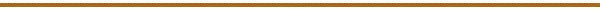 Порядок оформления, изменения и прекращения образовательных отношений в Муниципальном бюджетном общеобразовательном учрежденим Рябчевская средняя общеобразовательная школа1. Общие положения1.1. Настоящий порядок разработан в соответствии с Федеральным законом «Об образовании в Российской Федерации» от 29.19.12 г.   № 273, Порядком приёма граждан на обучение  по образовательным программам начального общего, основного общего и среднего общего образования, утвержденным приказом Минпросвещения от 02.09.20 г. № 458, Порядком организации и осуществления образовательной деятельности по основным общеобразовательным программам – образовательным программам начального общего, основного общего и среднего общего образования, утвержденным приказом Минобрнауки России от 30.08.2013 г.  № 1015, Порядком организации и осуществления образовательной деятельности по дополнительным общеобразовательным программам, утвержденным приказом Минобрнауки России от 29.08.2013 г.  № 1008, Порядком и условиями осуществления перевода обучающихся из одной организации, осуществляющей образовательную деятельность по образовательным программам начального общего, основного общего и среднего общего образования, в другие организации, осуществляющие образовательную деятельность по образовательным программам соответствующих уровня и направленности, утвержденным приказом Минобрнауки России от 15.03.2013 г.  № 185, утвержденным постановлением Правительства РФ от 15.08.2013 г. № 706, Уставом  общеобразовательног учреждения (далее – ОУ).1.2. Настоящие Порядог регламентирует оформление возникновения, изменения и прекращения образовательных отношений между обучающимися и (или) их родителями (законными представителями) и ОУ.1.3. Под образовательными отношениями понимаются отношения по реализации права граждан на образование, целью которых является освоение обучающимися содержания образовательных программ.2. Возникновение образовательных отношений 2.1. Основанием для возникновения образовательных отношений является приказ о приёме лица на обучение в ОУ и (или) для прохождения промежуточной аттестации и (или) государственной итоговой аттестации.2.2. В случае приёма на обучение в ОУ по дополнительным общеобразовательным программам, реализуемым за счёт физических и (или) юридических лиц, изданию приказа о приёме лица на обучение в ОУ предшествует заключению договора об образовании.2.3. Приём на обучение по основным общеобразовательным программам проводится на общедоступной основе без вступительных испытаний.2.4. Приём на обучение на уровень среднего общего образования лиц, получивших основное общее образование в ОУ, оформляется распорядительным актом руководителя ОУ о приёме на обучение по основной образовательной программе среднего общего образования и осуществляется согласно Правилам приема в ОУ. 2.5. Прием граждан на обучение по программам начального общего, основного общего, среднего общего образования в ОУ осуществляется по личному заявлению родителя (законного представителя) ребенка при предъявлении оригинала документа, удостоверяющего личность родителя (законного представителя), либо оригинала документа, удостоверяющего личность иностранного гражданина и лица без гражданства в РФ.2.6. Дети с ограниченными возможностями здоровья принимаются на обучение по  адаптированным основным образовательным программам начального общего, основного общего и среднего общего образования только с согласия родителей (законных представителей) и на основании рекомендаций психолого-медико-педагогической комиссии.2.7. Зачисление в ОУ на обучение по программам начального общего, основного общего, среднего общего образования оформляется распорядительным актом руководителя ОУ в течение 7 рабочих дней после приема документов. 2.8. Основаниями возникновения образовательных отношений между экстерном и ОУ являются заявление родителей (законных представителей) о прохождении промежуточной и (или) государственной итоговой аттестации в ОУ и распорядительный акт руководителя ОУ о приеме лица в ОУ для прохождения промежуточной аттестации и (или) государственной итоговой аттестации. 2.9. Порядок и условия приема в ОУ регламентируются Правилами приема в ОУ.2.10. Права и обязанности обучающегося, предусмотренные законодательством об образовании и локальными нормативными актами ОУ, возникают у лица, принятого на обучение, с даты, указанной в приказе о приеме лица на обучение.3. Изменение образовательных отношений3.1. Образовательные отношения изменяются в случае изменения условий получения образования по основной или дополнительной образовательной программе, повлекших за собой изменение взаимных прав и обязанностей обучающегося и ОУ.3.2. Образовательные отношения могут быть изменены как по инициативе обучающегося и (или) родителей (законных представителей) несовершеннолетнего обучающегося на основании письменного заявления, поданного в письменной форме, так и по инициативе ОУ.3.3. Изменение формы обучения осуществляется на основании устава ОУ и соответствующего письменного заявления родителей (законных представителей). 3.4. Изменение формы получения образования (выбор получения образования вне образовательной организации в семейной форме) осуществляется на основании письменного заявления родителей (законных представителей) обучающегося и влечет за собой прекращение образовательных отношений между обучающимся и ОУ, которое оформляется распорядительным актом руководителя ОУ. 3.5. Перевод на обучение по индивидуальному учебному плану, в т. ч. ускоренное обучение в пределах осваиваемой образовательной программы осуществляется на основании письменного заявления обучающегося и (или) родителей (законных представителей) обучающегося и решения педагогического совета ОУ, оформленного соответствующим протоколом. 3.6. Для  учащихся, нуждающихся в длительном лечении, детей-инвалидов, которые по состоянию здоровья не могут посещать ОУ, на основании заключения медицинской организации и письменного обращения родителей (законных представителей) обучение по основным общеобразовательным программам организуется на дому. 3.7. Распорядительный акт руководителя о переводе на индивидуальное обучение на дому издается на основании письменного заявления родителей (законных представителей), а также оформленного в установленном порядке заключения медицинской организации. Перечень заболеваний, наличие которых дает право на обучение на дому, определяется в соответствии с нормативными правовыми актами РФ. 3.8. В том случае, если с обучающимся и (или) родителями (законными представителями) несовершеннолетнего обучающегося ранее  заключен договор об образовании, в соответствии с изменениями, внесенными в договор об образовании, издается соответствующий распорядительный акт руководителя ОУ.3.9. Основанием для изменения образовательных отношений является соответствующий распорядительный акт руководителя ОУ. 3.10. Права и обязанности обучающегося, предусмотренные законодательством об образовании и локальными нормативными актами ОУ изменяются с даты издания распорядительного акта руководителя ОУ или с иной указанной в нем даты.4. Прекращение образовательных отношений4.1. Образовательные отношения прекращаются в связи с отчислением обучающегося из ОУ:4.1.1. В связи с получением основного общего и среднего общего образования и (или) завершением обучения.4.1.2. Досрочно по основаниям, установленным п. 4.2. Положения.4.2. Образовательные отношения могут быть прекращены досрочно в следующих случаях:4.2.1. По инициативе обучающегося и (или) родителей (законных представителей) несовершеннолетнего обучающегося, в т. ч. в случае перемены места жительства, перевода обучающегося для продолжения освоения образовательной программы в другую организацию, осуществляющую образовательную деятельность, выбора получения образования в форме семейного образования и (или) самообразования.4.2.2. По инициативе ОУ в случае применения к обучающемуся, достигшему возраста 15 лет, отчисления как меры дисциплинарного взыскания за неоднократное нарушение устава и локальных нормативных актов ОУ.4.2.3. В случае установления нарушения порядка приема в ОУ, повлекшего по вине обучающегося и (или) родителей (законных представителей) несовершеннолетнего обучающегося его незаконное зачисление в ОУ.4.2.4. По обстоятельствам, не зависящим от воли обучающегося или родителей (законных представителей) несовершеннолетнего обучающегося и ОУ, в т. ч. в случае прекращения деятельности ОУ.4.3. Досрочное прекращение образовательных отношений по инициативе обучающегося и (или) родителей (законных представителей) несовершеннолетнего обучающегося не влечет за собой возникновение каких-либо дополнительных, в т. ч. материальных обязательств обучающегося перед ОУ.4.4. Перевод обучающегося из одного общеобразовательного учреждения в другое осуществляется только с письменного согласия родителей (законных представителей) обучающегося,  за исключением перевода в учреждения закрытого типа по решению суда. 4.5. Отчисление как мера дисциплинарного взыскания не применяется к обучающимся по образовательным программам  начального общего образования, а также к обучающимся с ограниченными возможностями здоровья (с задержкой психического развития и различными формами умственной отсталости). Не допускается отчисление обучающихся во время их болезни, каникул.4.6. При выборе такой меры дисциплинарного взыскания, как отчисление, ОУ учитывает тяжесть дисциплинарного проступка, причины и обстоятельства, при которых он совершен, предыдущее поведение обучающегося, его психофизическое и эмоциональное состояние, а также мнение совета обучающихся ОУ, родительского комитета ОУ.4.7. Отчисление как мера дисциплинарного взыскания применяется, если иные меры дисциплинарного взыскания и меры педагогического воздействия не дали результата и дальнейшее пребывание обучающегося в ОУ оказывает отрицательное влияние на других обучающихся, нарушает их права и права работников ОУ, а также нормальное функционирование ОУ.4.8. Отчисление несовершеннолетнего обучающегося как мера дисциплинарного взыскания не применяется, если сроки ранее примененных к обучающемуся мер дисциплинарного взыскания истекли, и (или) меры дисциплинарного взыскания сняты в установленном порядке.4.9. Решение об отчислении несовершеннолетнего обучающегося, достигшего возраста 15 лет и не получившего основного общего образования, как мера дисциплинарного взыскания принимается с учетом мнения его родителей (законных представителей) и с согласия комиссии по делам несовершеннолетних и защите их прав. Решение об отчислении обучающихся – детей-сирот, детей, оставшихся без попечения родителей, принимается с согласия комиссии по делам несовершеннолетних и защите их прав и органа опеки и попечительства.4.10. Об отчислении несовершеннолетнего обучающегося в качестве меры дисциплинарного взыскания ОУ незамедлительно информирует отдел образования администрации Трубчевского муниципального района.4.11. Основанием для прекращения образовательных отношений является приказ об отчислении обучающегося из ОУ. Если с обучающимся или родителями (законными представителями) несовершеннолетнего обучающегося  заключен договор, при досрочном прекращении образовательных отношений такой договор расторгается на основании приказа ОУ об отчислении обучающегося. Права и обязанности обучающегося, предусмотренные законодательством об образовании и локальными нормативными актами ОУ, прекращаются с даты его отчисления из ОУ.4.12. При досрочном прекращении образовательных отношений ОУ в трехдневный срок после издания приказа об отчислении обучающегося выдает лицу, отчисленному из ОУ, справку об обучении по образцу, установленному ОУ. 4.13. При отчислении обучающегося ОУ выдает его родителям (законным представителям) следующие документы:–	личное дело обучающегося;–	ведомость текущих оценок, которая подписывается руководителем ОУ и заверяется печатью ОУ;–	документ об уровне образования (при наличии).5. Восстановление обучающегося в ОУ5.1. Право на восстановление в ОУ имеют обучающиеся, не прошедшие ГИА или получившие на ГИА неудовлетворительные результаты более чем по одному обязательному учебному предмету, либо получившие повторно неудовлетворительный результат по одному из этих предметов на ГИА в дополнительные сроки  по соответствующим учебным предметам не ранее 1 сентября текущего года в сроки и в формах, устанавливаемых  действующим законодательством. 5.2. Обучающиеся восстанавливаются в ОУ на срок, необходимый для прохождения ГИА.ПРИНЯТОна педагогическом совете МБОУ Рябчевская СОШ Протокол № 1 от 30.08.2021 г. УТВЕРЖДЕНОприказом МБОУ Рябчевской СОШот 30.08.2021 г.   № 60